				                    	 Form GARH-1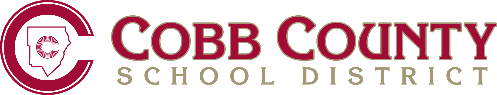 REQUEST FOR LEAVE UNDER THE FAMILY AND MEDICAL LEAVE ACT (FMLA)      (Not to exceed 12 workweeks)An application for Family and Medical Leave must be completed at least thirty (30) days prior to beginning of the leave, except when reasonable advance planning is not possible.  FAMILY MEDICAL LEAVE BEGINS THE FIRST DAY THE EMPLOYEE IS ABSENT FROM WORK.  Reference – Administrative Rule GBRIG-R.Check the type of leave requested.  Required certification must be provided or leave approval may be delayed. Serious health condition of employee.  U.S. DOL Form WH-380-E (Certification of Health Care Provider for Employee’s Serious       Health Condition) is required. 	Is this condition related to a workers’ compensation claim?   Yes      No Serious health condition of employee’s spouse, parent or child.  U.S. DOL Form WH-380-F (Certification of Health Care Provider for       Family Member’s Serious Health Condition) is required. (see Administrative Rule GBRIG-R for use of accrued short-term leave for       family illness.)  Birth and first-year care of a child.  U.S. DOL Form WH-380-E (Certification of Health Care Provider for Employee’s Serious Health       Condition) is required if you are seeking leave or a portion of your leave for incapacity due to pregnancy or childbirth. Please see       Administrative Rule GARH-R for requirements for the use of accrued short-term leave with respect to childbirth.  Adoption or foster care placement of a child.  (see Administrative Rule GARH-R for requirements for the use of accrued short-term       leave for Maternity/Adoption Leave.)  Qualifying Exigency Leave.  U.S. DOL Form WH-384 (Certification of Qualifying Exigency for Military Family Leave) is required.       Subject to the usual maximum of 12-weeks of total FMLA leave in a year. Military Caregiver Leave.  U.S. DOL Form WH-385 (Certification for Serious Injury or Illness of Covered Servicemember -- for       Military Family Leave) is required. If you are not the military service member’s spouse, son, daughter, or parent, U.S. DOL Form       WH-385-V (Certification for Serious Injury or Illness of a Veteran for Military Caregiver Leave) is required must be completed. This       leave is subject to a maximum of 26 workweeks in a single 12-month period.Employee Signature (required)		Date 		Principal/Supervisor Signature (required)		DateReturn this form to: Benefits, Human Resources, Cobb County School District, P.O. Box 1088, Marietta, GA. 30061-1088Fax # 678-594-8580Name (Last, First, MI):Name (Last, First, MI):Address (Street, City, State, & Zip):Address (Street, City, State, & Zip):Address (Street, City, State, & Zip):Home Phone #:Social Security #:  XXX  – XX  –Social Security #:  XXX  – XX  –Work Phone #:Last Day Worked:Position:Date Requested Leave Begins:Work Location:Date Requested Leave Ends: